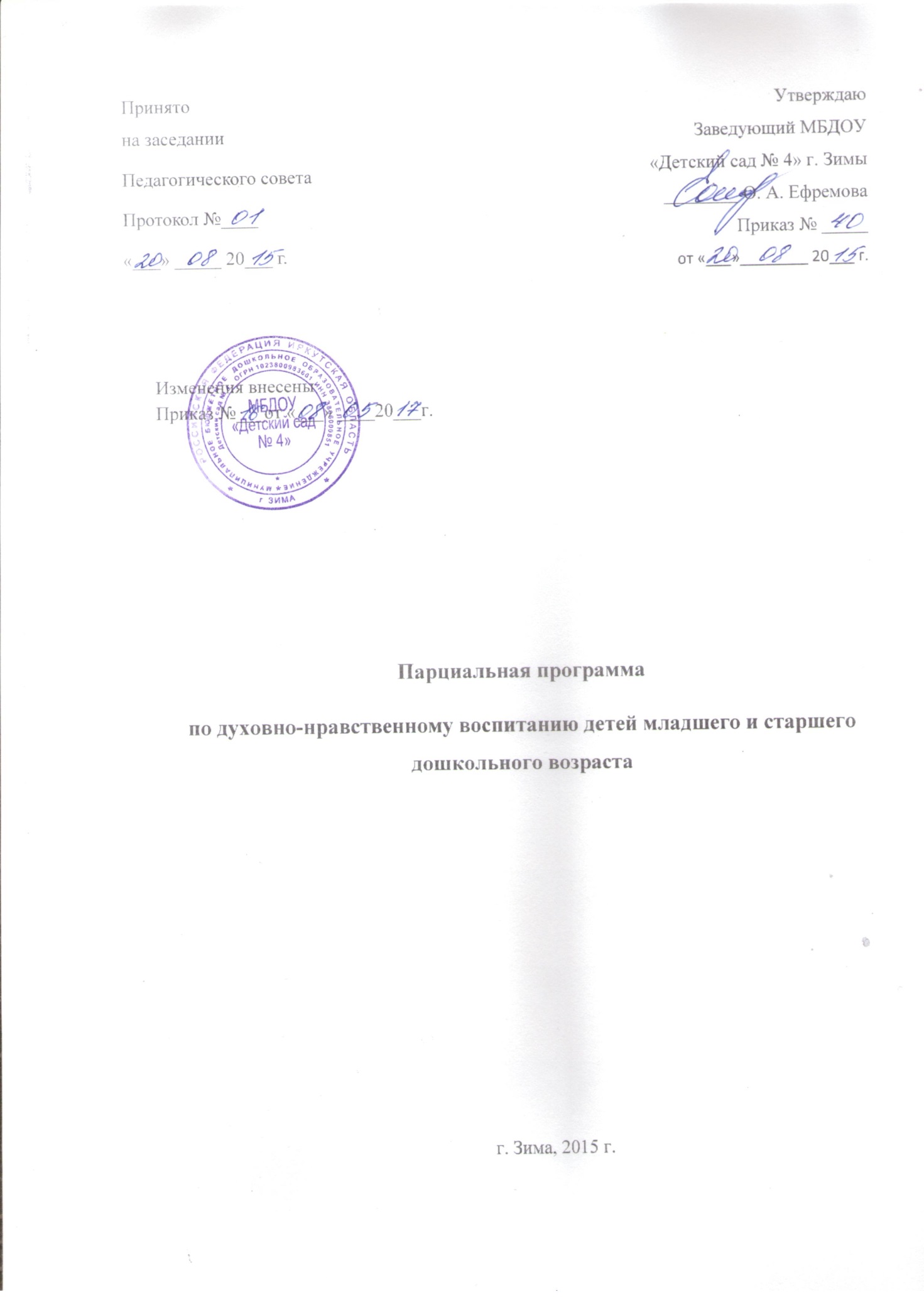 Содержание	Раздел 1. Целевой 1.1. Пояснительная запискаОтторжение подрастающего поколения от отечественной культуры, от общественно-исторического опыта поколений - одна из серьезных проблем нашего времени. Сегодня материальные ценности доминируют над духовными, поэтому у детей искажены представления о доброте, милосердии, великодушии, справедливости, гражданственности и патриотизме. Детей отличает эмоциональная, волевая и духовная незрелость. Продолжается разрушение института семьи. Не секрет, что далеко не все родители имеют достаточный уровень как общей, так и духовной культуры и необходимые педагогические знания. А ведь именно семья дает с рождения ребенку главное – то, чего не может дать никакой другой социальный институт, - личностную связь и единство с родными. Если мы обратимся к тому, как воспитывали ребенка в православной России, то увидим, что все нравственное в воспитании шло от дома, от семьи. Очень важны семейные традиции. Ведь традиции обеспечивают связь времен и поколений, передачу жизненного опыта; необходимость их использования в воспитании диктуется, прежде всего, тем, что они связаны со многими сторонами взаимоотношения поколений, становления народного мировоззрения. Развивать у детей понимание культурного наследия и воспитывать бережное отношение к нему необходимо с дошкольного возраста. Изучение возможностей  приобщения к культурным традициям  способствует воспитанию в дошкольниках таких качеств, как гражданственность, патриотизм, любовь к родному краю, формированию творческого подхода к изучению и использованию местного историко-педагогического опыта, уважение к традициям русского народа.Еще Я.А. Коменский, И.Г. Песталоцци, Ж.Ж. Руссо, К.Д. Ушинский, Л.Н. Толстой подчеркивали актуальность изучения народных традиций и их роль в воспитании подрастающего поколения. Опираясь на традиции, заложенные в памятниках культуры, они углубляли и развивали педагогические идеи, совершенствовали систему воспитания детей.Традиции входят в воспитательный процесс, воздействуя на человека в приобщении его к социальному опыту народа, усвоению его жизненно важных идей и взглядов об окружающем мире. Поэтому обращение к духовно-нравственным традициям отечественного образования и воспитания, привело нас к идее создания модели организации воспитательно-образовательного процесса, используя элементы этнокультуры русского народа в разных видах деятельности детей раннего и дошкольного возраста: игра, непосредственно-образовательная деятельность, целевые прогулки, праздники, развлечения. Это направление видится нам наиболее перспективным, поскольку связано с восстановлением традиций, уклада жизни и форм национального опыта. Обращение к опыту православной педагогики в настоящее время, когда идет поиск духовного возрождения России особенно актуально, так как общество и государство остро нуждаются в образовательных моделях, обеспечивающих духовно-нравственные компоненты в содержании образования.Это доказывает актуальность разработки программы по духовно-нравственному воспитанию детей.Цель и задачиИсходя из вышесказанного, мы ставим перед собой следующую цель:Сохранение духовно-нравственного здоровья детей через изучение  традиций русского народа, культуры, приобщение к нравственным и духовным ценностям православной культуры.Для реализации цели программы были поставлены следующие задачи:Младший дошкольный возраст:Воспитывать любовь и привязанность к своей семье, дому;Приобщать к элементарным общепринятым нормам и правилам взаимоотношения со сверстниками и взрослыми (в том числе моральным);Формировать  первичные представления о труде взрослых;Воспитывать бережное отношение к природе родного края, обращать внимание на её красоту, расширять представления детей  о животных и растениях нашего края;Дать первые представления о родной стране, городе.Средний дошкольный возраст:Учить различать добро и зло, хорошие и плохие поступки, прощать обиды, быть отзывчивыми, внимательным к сверстникам и старшим;Учить совершать хорошие поступки,  творить добро;Дать понятие основных православных праздников, их значимость для русского народа;Развивать способность воспринимать и анализировать литературные и музыкальные произведения (потешки, заклички, молитвы, колядки);Старший дошкольный возраст:Учить. пресекать безнравственные проявления в стремлениях и действиях ребенка;Формировать чувство любви к Родине на основе изучения национальных культурных традиций;Приобщать к хоровому пению, классической и духовной, народной музыке;Прививать трудовые навыки, связанные с культурой русского народа;Ориентировать семью на духовно-нравственное воспитание детей (формирование представлений о традициях народных праздников: Рождество Христово, Масленица, Пасха, Варварин день, осенняя ярмарка и др.);Воспитывать уважение к нравственным  нормам христианской морали;Расширять представления об исторических местах родного города через взаимодействие с учреждениями окружающего социума: краеведческий музей, дом-музей поэзии. На примере жизни знаменитых людей родного города,  воспитывать чувство гражданской ответственности, гордости за трудовые подвиги своих земляков.Основные принципы программы:Принцип духовно-нравственного воспитания;Принцип гуманистической направленности (формирование доброжелательного отношения к себе, к миру);Принцип природосообразности (воспитание в соответствии с полом и возрастом);Принцип культуросообразности (воспитание в соответствии с ценностями и нормами национальной культуры, православия, присущими традициями);Систематичности и последовательности;Связи теории с практикой.Предполагаемый результатРезультаты сформированности целевых ориентиров у воспитанников  в конце освоения программы духовно-нравственного воспитания детей видим в следующем:Целевые ориентиры детей младшего дошкольного возраста:Проявляет интерес к близким, сверстникам – умеет наблюдать за их действиями, подражает имУмеет играть рядом со сверстниками, не мешая им. Проявляет интерес к совместным играм небольшими группамиПроявляет интерес к стихам, сказкам, песням;Имеет первоначальные представления о труде взрослых;Имеет элементарные  знания о семье, своем городе;Проявляет отрицательное отношение к грубости, жадности.Целевые ориентиры детей среднего дошкольного возраста:Целостность восприятия мира ребенком;Воспитание всесторонне и гармонично развитой личности;Знание традиционных семейных укладов, понимание своего места в семье;Умеет отличать хорошие поступки от плохих;Испытывает чувство любви к родителям.Целевые ориентиры детей старшего дошкольного возраста:Духовно-нравственная личность будущего школьника;Повышение активной позиции семей дошкольников по духовно-нравственному воспитанию детей дошкольного возраста;Оснащение предметно-развивающей среды ДОУ,  насыщенной богатым  материалом краеведческого содержания;Формирование позитивного отношения ребенка к окружающему миру, к другим людям и самому себе;Приобщение к опыту православной культуры, знакомство с формами традиционного семейного уклада;Усвоение ребенком-дошкольником вечных ценностей: милосердие, сострадание, стремление к добру;Отражает свои впечатления о традиционных праздниках российского народа, рассказывает, изображает, воплощает образы в играх, развлечениях, постановках и т.д.Система нашей работы не ставит цель достичь высоких результатов за короткий отрезок времени путем форсирования процесса формирования духовно-нравственной личности дошкольников, проявлению любви и преданности родному краю, городу.  Главное – помочь детям максимально развить их интеллектуальный и творческий потенциал, максимально  использовать  образовательный и воспитательный потенциал традиций русского народа, чтобы, взрослея, каждый из них смог проявить их собственные потенциальные возможности на благо процветания своей Родины, осознал свою значимость и нужность для неё. перспективном плане по реализации программы отражена работа по 2 циклам и прописаны формы работы по возрастным группам: младший дошкольный возраст 3-4 года; средний дошкольный возраст с 4-5 лет; старший дошкольный возраст с 5-6 лет; подготовительная к школе группа с 6-7 лет.Раздел 2. СодержательныйПрограмма  не предъявляет требований к содержанию и объему стартовых знаний, а также уровню развития ребенка. Программа не ведет к увеличению учебной нагрузки на детей. Она может реализоваться через разделы основной общеобразовательной программы дошкольного образования в образовательных  областях: речевое развитие, познавательное развитие, художественно-эстетическое развитие, и как дополнение к любой программе  к образовательной области «Социально – коммуникативное развитие».	Предлагаемый нами курс включает мероприятия следующих блоков: Блок № 1 «Православная культура»: направлен на знакомство с историей православных праздников, традициями отечественной культуры, с тем, как встречают православные праздники в России; содержание данного блока так же ориентировано на формирование ориентации дошкольников на духовно – нравственные ценности, воспитание гражданственности, патриотизма, воспитание нравственных чувств и этического сознания; знакомством с обычаями, традициями, «Церковным таинством», таинством Крещения; развивать чувство сопричастности к народным праздникам.Блок № 2 «Юный патриот»: направлен на воспитание патриотизма, гражданственности; углубляет и уточняет знания детей о родине – России, воспитывает чувства гордости за нашу страну, расширяет знания о государственных праздниках, закрепляет знания о природе Росси, русском национальном костюме, о русских сказках, потешках; прививает любовь к своему городу, народу; учит различать хорошие и плохие поступки; воспитывает уважительное отношение к своим родителям, старшим, сверстникам и младшим по возрасту; уделяет большое внимание воспитанию чувства любви, сострадания, внимания к своей семье, дому, окружающим людям; формирует трудолюбие; формировать ценностное отношение к здоровью и здоровому образу жизни.Продолжительность в соответствии с санитарно-эпидемиологическими нормами и правилами. Также в подготовительной к школе группе дополнительно запланировано по 1 занятию в месяц с октября (блок занятий «Уроков доброты» в соответствии с планом взаимодействия с МОУ СОШ №8 г. Зимы, где проходят тематические занятия с детьми в библиотеке школы). Такие занятия носят характер познавательных бесед по знакомству с художественной литературой, школой, родным городом, праздниками России, традициями русского народа. В летние месяца (июнь-август) запланировано по 1 мероприятию с детьми в месяц, так как большинство детей нерегулярно посещают ДОУ по причине отпуска родителей. Также в детском саду организованы выставки детского творчества и совместных работ родителей и детей: «Пасха в православной семье», «Пасхальное яйцо в подарок своему другу», «Рождественские открытки», «Счастливое Рождество», «Подари друг другу праздничное настроение», в которых дети смогли проявить свои творческие способности и знания о великих праздниках.2.1.Содержание программного материалаДля реализации программы используем следующие методы: наглядный, словесный, практический.Наглядный метод применяем во время:- чтения педагогом рассказов, сказок, былин;- экскурсий в выставочный зал ДОУ, музеи;- наблюдений за постановками;- показа сказок (педагогом, детьми);- рассматривания книжных иллюстраций, репродукций, предметов;- целевых прогулок по городу, экскурсий в музеи города.Словесный метод представляется нам наиболее эффективным в процессе:- чтения литературных произведений воспитателем;- чтения стихотворений детьми и воспитателем;- бесед с элементами диалога, обобщающих рассказов воспитателя;- ответы на вопросы педагога и детей;- проведение малоподвижных игр, народных, игр-драматизаций и др.);- сообщений дополнительного материала взрослым;- загадывание загадок;- разучивание колядок, потешек, закличек;- разбор житейских ситуаций;- проведение тематических встреч, праздников.Практический метод используется, когда необходимо:- организовать продуктивную деятельность;- провести игры;- оформить выставку посуды (утвари);- организовать постановку пьес, сказок, литературных произведений;- организовать праздники для родителей.Формы работы с детьми:Праздники и развлечения по традициям русского народа;Беседы и игры духовно-нравственного содержания;Прослушивание аудиозаписей и игры на баяне;Экскурсии и целевые прогулки;Тематические вечера;Постановка музыкальных сказок духовно-нравственного содержания;Организация совместных с родителями народных праздников.Таким образом,  в программе прослеживается несколько направлений работы:Работа с детьмиОбразовательная деятельность, направленная на развитие духовно-нравственного воспитания  осуществляемая в процессе организации различных видов детской деятельности: игровая, коммуникативная, трудовая, познавательно-исследовательская, продуктивная, музыкально-художественная во вторую половину дня, используя следующие формы работы:С детьми младшей группы проводим тематические выставки «Моя семья», «Предметы старины»; Беседы и ситуативные разговоры «Моя семья», «Город, в котором я живу», «Моя мама лучше всех»; Целевые прогулки на другие участки детского сада, в огород и цветник; дидактические  и народные подвижные игры, рассматривание картинок, иллюстраций о городе, о семье. Сюжетно - ролевые игры «Мишка с зайкой поссорились», «Испечем блины и угостим своих друзей»Продуктивная деятельность «Летят самолеты», «Цветы для мамы», «Строим дом», «Осенние цветы», совместное изготовление кормушек для птиц и другие формы работы (См. Приложение 01,04)С детьми средней группы проводим .целевые экскурсии в Дом-музей им. Е. Евтушенко, в Парк Победы, краеведческий музей, по ближайшим улицам детского садаПросмотр мультфильмов «Мудрые сказки тетушки совы», «Животные Сибири» и др;Тематические беседы с просмотром видеофильмов, презентаций «С чего начинается Родина - наш город Зима», «Как жили люди в древности»;Выставка совместных поделок  детей и родителей в выставочном зале «Мамы всякие нужны, мамы всякие важны», «Старая новогодняя игрушка и открытка», «Лучшая поделка к 9 мая»;Чтение художественной литературы «На страже нашей Родины», Русские обычай традиций, «Вежливость и доброта наши верные друзья»; Праздники: спортивный праздник с организацией народных подвижных игр на спортивном участке, «Покров Пресвятой Богородицы», «Новый год спешит к нам в дом», «Коляда - маляда приходила, молода», «Масленичная неделя», «Троица», «Иван купало», «Ильин день» и др формы работы (См. Приложение 02,05)С детьми старшей, подготовительной группой проводим: целевые экскурсии в Дом-музей им. Е. Евтушенко, в Парк Победы, краеведческий музей, по ближайшим улицам детского сада;Цикл познавательных занятий в библиотеке МОУ СОШ № 8 один раз в месяц;Продуктивная деятельность: «Берегите лес», «Рождественский сапожок», «Солдаты сражались за Родину», «Цветы для любимой мамы», «Доспехи Защитников Родины во все времена»;Тематические беседы с фото презентацией слайдов «Наши космонавты», «Наше Озеро Байкал», «Земля – наш общий дом», «Животные Сибири», «Вежливость и доброта наши верные друзья», «С чего начинается Родина - наш город Зима», «Поиски красоты вокруг себя»;Праздники: спортивный праздник с организацией народных подвижных игр на спортивном участке, «Покров Пресвятой Богородицы», «День матери», «Новый год спешит к нам в дом», «Крещение господне», «Коляда - маляда приходила, молода», «Масленичная неделя», «Троица», «Иван купало», «Ильин день»И другие формы работы (См. Приложение 03, 06)В данном направлении программы основное внимание уделено: развитию коммуникативных умений и навыков (умение слушать, понимать, адекватно оценивать себя и других, взаимодействовать), умению строить равноправные, добрые взаимоотношения со сверстниками; умению настраивать себя на позитивный лад, выражать свои чувства и распознавать чувства других; развитию социальной активности. Методические приемы направлены на формирование и развитие умений детей любить друг друга, прощать, проявлять снисходительность, терпимость, благородство. В результате совместной творческой работы  дети научаться видеть достоинства и недостатки собственного поведения и поведения окружающих людей, поступать по справедливости, подчинять свои желания общим интересам, подражать хорошим манерам. Исходя из основного плана, составляется перспективный и ежемесячный план на группах.2.1.2.Особенности взаимодействия с родителями.Мы в своей работе опираемся на родителей не только как на помощников детского сада, а как на равноправных участников формирования духовно-нравственной личности ребенка. Дети совместно с родителями и прародителями обсуждают семейные традиции, реликвии, национальные, профессиональные корни своего рода. Старые фотографии, рассказы старших членов семьи помогают детям глубже осознать исторические факты и события, почувствовать связь своей семьи и себя как ее члена с родной землей – Сибирью. Большую роль играют экскурсии с участием родителей в  учреждения района, вечера-встречи  в музеях. В работе используем «домашние задания». Накануне выходных, отпуска, на природу дети и родители получают задание наблюдать, затем рассказать об увиденном, сделать рисунки, фотографии. Большой интерес у детей и родителей вызывают совместные праздники-собрания «Начало всех начал» (педагогическая ценность русского фольклора), «Веселье и труд рядом живут», «Традиции русской семьи». Активно участвуют родители в создании развивающей среды: организации краеведческих фотовыставок, оформлении фольклорных праздников атрибутами русского быта, создании мини-музеев, изготовлении для детей элементов русских костюмов, организации выставок народного прикладного искусства. Так, нами были определены основные формы работы с родителями, способствующие их активному включению в педагогический процесс. Работа с родителями - сложная и важная часть деятельности педагога и дошкольного учреждения в целом. Одна из главных целей педагогов - вовлечение родителей в педагогический процесс. Для их решения в начале каждого учебного года в дошкольных учреждениях составляется  перспективный план по работе с родителями, в котором прописывается несколько ведущих направлений. Исходя из основного плана, составляется перспективный и ежемесячный план на группах. (смотреть приложение 07)2.1.3. Взаимодействие с социумомСхема взаимодействия с социумомУчастие в конкурсахМузеи: краеведческий, музей- поэзии ЕвтушенкоМОУ СОШ №8Экскурсии, целевые прогулки в музеиКоличество мероприятий в годРаздел 3. Организационный3.1. Материально – техническое обеспечение развивающей предметно-пространственной среды по духовно-нравственному воспитаниюРазвивающая предметно-пространственная среда ДОУ (далее – РППС) должна соответствовать требованиям Стандарта и санитарно-эпидемиологическим требованиям При проектировании РППС мы учитываем особенности образовательной деятельности, социокультурные, экономические и другие  условия, требования используемых вариативных образовательных программ, возможности и потребности участников образовательной деятельности (детей и их семей, педагогов и других сотрудников ДОУ, участников сетевого взаимодействия и пр.).3.2. Особенности традиционных праздников, событий	Организационной основой реализации комплексно-тематического принципа построения программы является  учет традиционных и православных праздников, тематика которых ориентирована на все направления развития ребенка и посвящена различным сторонам человеческого бытия.В младшей группе мы приобщаем детей к праздничной культуре. Отмечаем государственные праздники (Новый год, «Мамин день»  и другие). Содействуем созданию обстановки общей радости, хорошего настроения. Побуждаем детей заниматься изобразительной деятельностью, рассматривать иллюстрации в книгах, играть в разнообразные игры; разыгрывать с помощью воспитателя знакомые сказки, обыгрывать народные песенки, потешки. Поддерживаем желание детей петь, танцевать, играть с музыкальными игрушками, воспитывать внимание к окружающим людям, стремление поздравить их с памятными событиями, преподнести подарки, сделанные своими руками.	В средней, старшей и подготовительной группах  формируем у детей представления о будничных и праздничных днях. Приобщаем детей к соблюдению праздничной культуры русского народа. Развиваем желание принимать участие в праздниках, чувство сопричастности к событиям, которые происходят в детском саду, стране; воспитывать любовь к Родине, участвовать в проведении утренников, посвященных Новому году, 8 Марта, Дню защитника Отечества, Масленица, Колядки, Пасха и др., что способствует эмоционально положительному отношению к праздникам, желанию активно участвовать в их подготовке (украшение групповой комнаты, музыкального зала, участка детского сада и т. д.). ЛитератураДетские народные подвижные игры. //Составители: А.В.Кенеман, Т.И.Осокина. М., Просвещение, 1995 г.Жуковская Р.И., Виноградова Н.Ф., Козлова С.А. Родной край. М., Просвещение, 1985.Журнал «Современный детский сад» №5 2008 г.        Зацепина Н.Б. Антонова Т.В. Народные праздники в детском саду – М.; Мозаика-синтез 2008 г.Илларионова Ю.Г. Учите детей отгадывать загадки – М.; Просвещение 1985 г.Натаров В.И. и др. «Моя страна». Возрождение национальной культуры и воспитание нравственно – патриотических чувств. Практическое пособие для воспитателей и методистов ДОУ. – Воронеж ТЦ «Учитель», 2005 г.Нищева Н.В. Картотека подвижных игр, упражнений, физкультминуток, пальчиковой гимнастики. – СПб; Детство – пресс 2009 г.Основная общеобразовательная программа МБДОУ «Детский сад №4»Петракова Т.И. Духовные основы нравственного воспитания. – М:1997 г.Феоктистова Т.К., Шестакова Н.П. «Духовно – нравственное воспитание старших дошкольников»Этика и психология семейной жизни: Хрестоматия для учителя. Часть I Остров духовной жизни. – М.: 1997 г.Приложение 01к адаптированной  программе дошкольного образования по духовно - нравственному воспитанию детеймладшего и старшего  дошкольного возрастаУтвержденнойЗаведующим   МБДОУ «Детский сад № 4» г. Зимы_________ О.А. Ефремова Приказ № ___от «» 201  г. Перспективный план по реализации программы духовно-нравственного воспитания детей младшего дошкольного возраста блок 1. «Юный патриот»Приложение 02к адаптированной  программе дошкольного образования по духовно - нравственному воспитанию детеймладшего и старшего  дошкольного возрастаУтвержденнойЗаведующим   МБДОУ «Детский сад № 4» г. Зимы_________ О.А. Ефремова Приказ № ___от «» 201  г. Перспективный план по реализации программы духовно-нравственного воспитания детей среднего дошкольного возраста блок 1. «Юный патриот»Приложение 03к адаптированной  программе дошкольного образования по духовно - нравственному воспитанию детеймладшего и старшего  дошкольного возрастаУтвержденнойЗаведующим   МБДОУ «Детский сад № 4» г. Зимы_________ О.А. Ефремова Приказ № ___от «» 201  г. Перспективный план по реализации программы духовно-нравственного воспитания детей старшего дошкольного возраста блок 1. «Юный патриот»Приложение 04к адаптированной  программе дошкольного образования по духовно - нравственному воспитанию детеймладшего и старшего дошкольного возрастаУтвержденнойЗаведующим   МБДОУ «Детский сад № 4» г. Зимы_________ О.А. Ефремова Приказ № ___от «» 201  г. . Перспективный план по реализации программы духовно-нравственного воспитания детей младшего дошкольного возраста блок 2. «Православная культура»Приложение 05к адаптированной  программе дошкольного образования по духовно - нравственному воспитанию детеймладшего и старшего  дошкольного возрастаУтвержденнойЗаведующим   МБДОУ «Детский сад № 4» г. Зимы_________ О.А. Ефремова Приказ № ___от «» 201  г. . Перспективный план по реализации программы духовно-нравственного воспитания детей среднего дошкольного возраста блок 2. «Православная культура»Приложение 06к адаптированной  программе дошкольного образования по духовно - нравственному воспитанию детеймладшего и старшего  дошкольного возрастаУтвержденнойЗаведующим   МБДОУ «Детский сад № 4» г. Зимы_________ О.А. Ефремова Приказ № ___от «» 201  г. . Перспективный план по реализации программы духовно-нравственного воспитания детей старшего дошкольного возраста блок 2. «Православная культура»Приложение 07к адаптированной  программе дошкольного образования по духовно - нравственному воспитанию детеймладшего  и старшего дошкольного возрастаУтвержденнойЗаведующим   МБДОУ «Детский сад № 4» г. Зимы_________ О.А. Ефремова Приказ № ___от «» 201  г. Перспективный план работы с родителями детей младшей группы:Приложение 08к адаптированной  программе дошкольного образования по духовно - нравственному воспитанию детеймладшего и старшего дошкольного возрастаУтвержденнойЗаведующим   МБДОУ «Детский сад № 4» г. Зимы_________ О.А. Ефремова Приказ № ___от «» 201  г. Перспективный план работы с родителями детей средней группы:Приложение 09к адаптированной  программе дошкольного образования по духовно - нравственному воспитанию детеймладшего и старшего дошкольного возрастаУтвержденнойЗаведующим   МБДОУ «Детский сад № 4» г. Зимы_________ О.А. Ефремова Приказ № ___от «» 201  г. Перспективный план работы с родителями детей старшей  группы:Раздел 1. Целевой                                                                                                                          2Пояснительная записка                                                                                                            2Цель и задачи                                                                                                                       31.1.2 Основные принципы                                                                                                             31.2. Предполагаемый результат освоения программы                                                               4Раздел 2. Содержательный                                                                                                         52.1. Содержательный раздел                                                                                                         5 2.1.1. Методы и формы работы с детьми                                                                                     52.1.2. Взаимодействие детского сада с семьей                                                                            52.1.3. Особенности взаимодействия с родителями                                                                     6      2.1.4. Взаимодействие с социумом                                                                                               6Раздел 3. Организационный                                                                                                       73.1.Материально –техническое обеспечение развивающей предметно-пространственной среды по духовно-нравственному воспитанию                                                                          7       3.2. Особенности традиционных праздников, событий                                                             8Литература                                                                                                                                      9Приложение 01. Перспективный план по реализации программы духовно-нравственного воспитания детей младшего дошкольного возраста блок № 1. «Юный патриот»                                                                                                                                        14Приложение 02. Перспективный план по реализации программы духовно-нравственного воспитания детей среднего дошкольного возраста блок № 1. «Юный патриот»                                                                                                                                        16Приложение 03. Перспективный план по реализации программы духовно-нравственного воспитания детей старшего дошкольного возраста блок № 1. «Юный патриот»                                                                                                                                        19Приложение 04. Перспективный план по реализации программы духовно-нравственного воспитания детей младшего дошкольного возраста блок № 2. «Православная культура»                                                                                                           23Приложение 05. Перспективный план по реализации программы духовно-нравственного воспитания детей среднего дошкольного возраста блок № 2. «Православная культура»                                                                                                                                       25Приложение 06. Перспективный план по реализации программы духовно-нравственного воспитания детей старшего дошкольного возраста блок № 2. «Православная культура»                                                                                                            27Приложение 07. Перспективный план работы с родителями детей младшей группы                                            30Приложение 08. Перспективный план работы с родителями детей средней группы            31Приложение 09. Перспективный план работы с родителями детей старшей группы            32Блок Младший дошкольный возрастСредний дошкольный возрастСтарший дошкольный возрастПравославная культура121220Юный патриот122129ПространствоОснащениеУголок  «Юный патриот» в группах среднего, старшего дошкольного возрастаМоя семья – семейные фотоальбомы, самодельные книги на тему «Герб моей семьи», «Генеалогическое дерево».     Родной город – иллюстрации, фотоматериалы, тематические папки на темы: «История возникновения города», «Промышленность города», «Наука, образование и культура», «Знаменитые земляки», «В годы Великой Отечественной войны», «Наше духовное наследие», «Достопримечательности», «Архитектура», «Спорт», подбор стихов о городе, карта города, символика города (флаг, герб). Макеты (микрорайон, улица, архитектурные сооружения города).     Мой край – символика области, карта области, материал, знакомящий детей со славой и достижениями области (города области, чем знамениты, промышленность и сельское хозяйство).Родная страна – карта России (хорошо, если это будет детская карта России, которая содержит необходимый материал. Рассказывающий о городах России (столица Родины, символика городов, чем знамениты, главные достопримечательности), природные зоны нашей страны, народы населяющие страну, промышленность и сельское хозяйство), символика (герб, флаг, гимн, портрет президента) различные макеты (достопримечательности городов, архитектура и т.п.)     Защитники Отечества – иллюстрации, тематические папки на тему « Наши предки – славяне». «Богатыри земли русской». «Великая Отечественная война», «Война 1812 года», «Российская армия». Фотоматериал «Памятники воинской славы». Художественная литература и дидактические игры по теме: макеты (древняя крепость, военная техника и т.п.)     Приобщение к истокам русской народной культуры – иллюстрации и тематические папки по темам «Как жили люди на Руси», «Предметы старины», « Из истории русского народного костюма», «Народные праздники и гулянья, «Народный календарь», предметы старины, русские игрушки, предметы народного декоративно – прикладного искусства, различные макеты, куклы в национальных костюмах, дидактические игры по теме.     Духовно – нравственное воспитание – материал, дающий детям первоначальное представление о православии (это может быть подборка иллюстраций с изображением храмов и их архитектурных особенностей, подбор открыток на тему «Русская икона», макет храма, детская Библия).     Художественная литература по фольклору (сказки, былины, предания)     Великие соотечественники – портреты, художественная литература, рассказывающая о великих соотечественниках, прославлявших Россию.Наша планета земля – глобус, детская карта мира. Художественная литература, иллюстрации, тематические папки, рассказывающие о жизни людей в других странах мира, их обычаях, традициях, профессиях, характерных для той или иной страныУголок чтения для детей младшего, среднего, старшего дошкольного возраста Художественная литература по фольклору (согласно возрасту детей) - сказки, песни, пословицы, поговорки и т.д.Книги с  изображением членов семьи в отдельности показывающих взаимоотношения членов семьи- заботливое отношение, совместные действия;Иллюстрации показывающие эмоциональные состояния взрослых и детей;Уголок театрализации для детей младшего, среднего, старшего дошкольного возрастаМладшая группа:-настольный, кукольный, пальчиковый театр для разыгрывания сказок («Маша и медведь», «Теремок», «Волк и козлята», «Заюшкина избушка» (по мотивам рус. нар. сказок); «Потешки да шутки», «Были-небылицы», «Бабушка -загадушка» (по мотивам русского фольклора) и др.)Средняя группа:-реквизит для разыгрывания сказок и сценок (театральный реквизит, декорации, ширма, набор кукол)- куклы бибабо; теневой, настольный, пальчиковый театр.Старшая, подготовительная группа:- реквизит для разыгрывания сказок и сценок (театральный реквизит, декорации, ширма, набор кукол)- куклы бибабо; теневой, настольный, пальчиковый театр.Задачи Тематика мероприятияФормы работыСроки проведенияФормировать представление о семье, как о людях живущих вместе«Моя семья»Совместная выставка  фотографий «Моя семья»Сентябрь 2 неделяВоспитывать в детях чувство прекрасного; Познакомить с деревьями, которые растут на участке;Учить быть любознательными и наблюдательными.«Природа во круг нас»Целевая прогулка (растения участка, природа родного края)Октябрь 2 неделяУчить детей проявлять заботу о своей бабушке, относиться к ней с нежностью и любовью. Воспитывать культуру поведения.«День бабушек»Сюжетно - ролевая игра «Бабушка приехала»Ноябрь 2 неделяПознакомить с понятием «Город», «Улица», их названиями«Наш город Зима»Беседа «Мы живем в городе Зима»Тематическая беседа с рассматриванием альбома «Мой город»Конструктивная деятельность: «Строим дом»Декабрь 2 неделяПознакомить сдикими птицами. Дать представление о том, что птицы живут на воле, и им тяжело найти пропитания зимойАкция «Покормите птиц зимой»Совместное изготовление кормушек родителей и детейЯнварь 2 неделяДать понятие о празднике – день Защитника ОтечестваПредставление о том, что мужчина это защитник семьи«Солдаты защищают нашу Родину»Игра-забава «Парад игрушек»Художественная деятельность (лепка) «Летят самолеты»Февраль 2 неделяДать представление о том, какая мама – добрая, нежная, ласковая«Мамы всякие нужны, мамы всякие важны»Беседа «Моя мама лучше всех»Продуктивная деятельность «Цветы для мамы»Март 2 неделяДать представление о том, как народные мастера делают игрушки; Вызвать интерес к образам, учить видеть красоту.«Чудные игрушки- матрешки»Выставка предметов народно- прикладного искусства: глиняных игрушек, матрешекАпрель2 неделя Дать первоначальное представление о празднике9 мая - День ПобедыТематическая беседа с рассматриванием иллюстраций Май 2 неделяПознакомить детей с временем года лето, воспитывать любовь к родной природе и ее красоте.«Прекрасное время года – лето»Тематические беседы с просмотром презентаций о летеИюнь 2 неделяФормировать у детей опыт правильных и хороших поступков«Наши добрые дела»Чтение отрывка стихотворения Маяковского «Что такое хорошо, что такое плохо»Июль 2 неделяУчить видеть красоту в распустившихся цветахФормировать умение и желание ухаживать за цветами«Распустились астры в цветнике»Целевая прогулка в цветник детского садаАвгуст 2 неделяЗадачи Тематика мероприятия Формы работыСроки проведенияВоспитывать любовь к малой Родине, патриотические чувства; Воспитывать бережное отношение к природе родного края«С чего начинается Родина - наш город Зима»Тематическая беседа с просмотром презентаций.Целевая экскурсия в Дом-музей им. Е. ЕвтушенкоСентябрь 1 неделяВоспитывать любовь к малой Родине, патриотические чувства; Воспитывать бережное отношение к природе родного края«Осень золотая в городе моемЭкскурсия в парк Осенняя ярмарка с выставкой совместных поделокСентябрь3 неделяПродолжать знакомство с бытом русского народа;Познакомить с традициями родного края«Как жили люди в древности»Просмотр презентаций 2. Экскурсия в краеведческий музейОктябрь1 неделяОктябрь 3 неделяВоспитывать любовь к родному краю «Как животные родного края к зиме готовятся»Просмотр фильма «Животные Сибири»Ноябрь 1 неделя1. Воспитывать сплоченность детей и родителей в оформление совместных поделок«Мамы всякие нужны, мамы всякие важны»Выставка совместных поделок  детей и родителей в выставочном залеНоябрь 3 неделяЗакрепить знания детей о названии города: историей имени города.Учить видеть красоту в зимнем убранстве города«Какая зима в городе Зима»1.Целевая прогулка к ближайшей улице, находящейся возле детского садаДекабрь 1 неделя1.Знакомить детей с историей создания новогодней игрушки«Старая новогодняя игрушка и открытка»Подготовка к выставки мини- музея в выставочном зале ДОУДекабрь3 неделя1.Формировать у детей представления о вежливости, доброте, учить соблюдать нормы и правила в коллективеПриобщать к театральному искусству через просмотр фото и видео материалов«Вежливость и доброта наши верные друзья»«Театр кукол на Руси»Просмотр мультфильма «Мудрые сказки тетушки совы»Тематические беседы с презентацией слайдовЯнварь 2 неделяЯнварь 3 неделяФормировать представления о русской армии, ее значимостиЗакрепить знания детей о правилах поведения в общественно месте«На страже нашей Родины»«Умные правила для детей»Чтение художественной литературы Тематическая беседа с фото презентацией слайдовПросмотр мультфильма «Мудрые сказки тетушки совы».Февраль 1 неделяФевраль 3 неделяВоспитывать любовь и уважение к матери через музыкальное искусство«Моя мама лучше всех»Праздничные развлеченияМарт 1 неделяЗакрепить знания детей о природе России, русском национальном костюме«Берегите лес»Художественно-творческая деятельность (конкурс рисунков)Март 3 неделяВоспитывать  любовь и бережное отношение к птицам нашего края«Птицы нашего края»Тематические беседы Рассматривание иллюстрацийАпрель 1 неделяАпрель3 неделяВызвать желание учувствовать в изготовлении поделок«Лучшая поделка к 9 мая»Участие в традиционном городском смотре-конкурсе  Май 1 неделяМай3 неделяВоспитывать любовь к России«Земля – наш общий дом»ПрезентацияИюнь 1 неделяЗнакомить с русскими обычаямиРусские обычай традицийПросмотр мультфильма «Снегурочка»Июль 1 неделяВоспитывать любовь и бережное отношение к животным родного края«Животные Сибири»Выставка тематических плакатовАвгуст 1 неделяЗадачи Тематика мероприятия Форма работыСроки проведенияВоспитывать любовь к малой Родине, патриотические чувства; Воспитывать бережное отношение к природе родного края«С чего начинается Родина - наш город Зима»Просмотр презентация.Целевая экскурсия в Дом-музей им. Е. ЕвтушенкоСентябрь 1 неделя Воспитывать любовь к малой Родине, патриотические чувства; Воспитывать бережное отношение к природе родного края«Осень золотая в городе моемЭкскурсия в парк Осенняя ярмарка с выставкой совместных поделокСентябрь 3 неделяПриобщать к элементарным нормам и правилам взаимоотношений«Уроки доброты»Цикл познавательных занятий в библиотеке МОУ СОШ № 8Сентябрь 4 неделяПродолжать знакомство с бытом русского народа;Познакомить с традициями родного края«Как жили люди в древности»Просмотр презентаций Октябрь 1 неделяПродолжать знакомство с бытом русского народа;Познакомить с традициями родного края«Как жили люди в древности»Экскурсия в краеведческий музейОктябрь 3 неделя1.Приобщать к элементарным нормам и правилам взаимоотношений«Уроки доброты»Цикл познавательных занятий в библиотеке МОУ СОШ № 8Октябрь 4 неделяЗнакомить с русскими обычаями«Как животные родного края к зиме готовятся»Просмотр фильма «Животные Сибири»Ноябрь1 неделяВоспитывать сплоченность детей и родителей в оформление совместных поделок«Мамы всякие нужны, мамы всякие важны»Музыкальный праздникНоябрь 3 неделяПриобщать к элементарным нормам и правилам взаимоотношений«Уроки доброты»Цикл познавательных занятий в библиотеке МОУ СОШ № 8Ноябрь 4 неделяЗакрепить знания детей о правилах поведения в общественно месте«Умные правила для детей»Просмотр мультфильма «Мудрые сказки тетушки совы».Декабрь 1 неделяЗакрепить знания детей о названии города: историей имени города.Учить видеть красоту в зимнем убранстве городаКакая зима в городе Зима»Целевая прогулка к ближайшей улице, находящейся возле детского садаДекабрь 3 неделяПриобщать к элементарным нормам и правилам взаимоотношений«Уроки доброты»Цикл познавательных занятий в библиотеке МОУ СОШ № 8Декабрь 4 неделяФормировать у детей представления о вежливости, доброте, учить соблюдать нормы и правила в коллективе«Вежливость и доброта наши верные друзья»Просмотр мультфильма «Мудрые сказки тетушки совы»Январь 2 неделяПриобщать к элементарным нормам и правилам взаимоотношений«Уроки доброты»Цикл познавательных занятий в библиотеке МОУ СОШ № 8Январь 4 неделяРасширять знания детей экспонатах музея«Доспехи Защитников Родины во все времена»Художественно-творческая деятельность (конкурс рисунков, поделок, костюмов)Посещение краеведческого музеяФевраль неделяПродолжать знакомство с бытом русского народа;Познакомить с традициями родного края«Как жили люди в древности»Просмотр презентацииФевраль 3 неделяПриобщать к элементарным нормам и правилам взаимоотношений«Уроки доброты»Цикл познавательных занятий в библиотеке МОУ СОШ № 8Февраль 4 неделяВоспитывать любовь и уважение к матери через музыкальное искусство«Моя мама лучше всех»Праздничные развлеченияМарт1 неделяЗакрепить знания детей о природе России, русском национальном костюме«Берегите лес»Художественно-творческая деятельность (конкурс рисунков)Март3 неделяВоспитывать любовь и уважение к матери через музыкальное искусство«Уроки доброты»Цикл познавательных занятий в библиотеке МОУ СОШ № 8Март 4 неделяДать знания о космосе«Наши космонавты»Тематическая беседа с фото презентацией слайдовАпрель 1 неделяДать знания о олимпийских играх«Малые Олимпийские игры»Семейные спортивные соревнованияАпрель 3 неделяВоспитывать любовь и уважение к матери через музыкальное искусство«Уроки доброты»Цикл познавательных занятий в библиотеке МОУ СОШ № 8Апрель 4 неделяДать детям знания о великой отечественной войне«9 мая день Победы»Экскурсия к мемориалу памятникам нашего городаМай 1 неделяВоспитывать  любовь и бережное отношение к озеру Байкал«Наше Озеро Байкал»Тематическая беседа с фото презентацией слайдовМай 3 неделяВоспитывать любовь и уважение к матери через музыкальное искусство«Уроки доброты»Цикл познавательных занятий в библиотеке МОУ СОШ № 8Май 4 неделяВоспитывать любовь к России«Земля – наш общий дом»Презентация Июнь1 неделя Дать знания о русских обычаяхРусские обычай традицийПросмотр мультфильма «Снегурочка»Июль 1 неделяВоспитывать любовь и бережное отношение к животным родного края«Животные Сибири»Тематические плакатыАвгуст 1 неделяЗадачиТематика мероприятияФормы проведенияСроки реализацииФормировать знания детей о смене времен года«Осень, осень в гости просим»Коллективное изготовление коллажа «Осень золотая»Сентябрь3 неделяУчить детей видеть прекрасное в природе«Все времена года хороши»Просмотр слайдов презентации о временах года»Октябрь3 неделяВоспитывать в детях любовь, заботу о маме«Моя мама – самое дорогое что у меня есть»Изготовление подарков для мамНоябрь3 неделяДоставить радость от проведения праздника«Новый год спешит к нам»Праздник Декабрь 3 неделяФормировать элементарные представления о празднике«Светлый праздник Рождество»Непосредственно образовательная деятельность с просмотром презентацииЯнварь 3 неделяУчить детей строить дружеские отношения друг с другом. Зачем нужно играть дружно.«Учимся  просить прощение»СРИ «Мишка с зайкой поссорились»Февраль 3 неделяДать первоначальные представления о празднике«Масленица»СРИ «Испечем блины и угостим своих друзей»Просмотр сюжетных картин «Празднование масленицы»Март 3 неделяПознакомить детей с праздникомРассказать, что в этот день люди пекут куличи и красят яйца«Словно в сказку мы попали и Пасхе узнали»Беседа с просмотром презентацииРаскрасить пасхальные яйцаАпрель 3 неделяМай Вызвать в детях чувство и любви к деревьям«Русская березка»Завязать ленточки на ветках березы, рассказать, зачем мы это делаемИюнь 3 неделяДать первоначальные представления о праздникеПраздник «Иван купало»Беседа с детьми о празднике Июнь 3 неделяДать первоначальные представления о праздникеПраздник «Ильин день»Беседа с детьми о праздникеАвгуст 3 неделяЗадачи Тематика мероприятияФормы проведенияСроки реализацииПознакомить детей с народными подвижными играми«Делу время – потехе час»Спортивный праздник с организацией народных подвижных игр на спортивном участкеСентябрь 1 неделяЗнакомить с элементами краеведения, традициями, развивать интерес к совместной творческой деятельности«Покров Пресвятой Богородицы»ПраздникОктябрь 1 неделяДать знания о празднике«В гостях у Марьи накануне праздника» (предпраздничные посиделки в мини-музеи детского сада)Непосредственно образовательная деятельность по приобщению детей к русской культуреНоябрь1 неделя Вызвать любовь и радость от проведения праздника«Новый год спешит к нам в дом»Праздничное развлечениеДекабрь 1 неделяРазвивать представления о православном праздникеРазвивать музыкально-художественно творческую деятельность через пение«Коляда-маляда приходила молода»Развлечение Январь 1 неделяФормировать представления о русском быте народа у детей, его самобытности«Масленичная неделя»Посиделки в выставочном зале ДОУФевраль 1 неделяРазвивать способность прощать к эмоциональному сопереживанию, умению понимать людей«Учимся прощать»Этические беседыМарт 1 неделяРазвивать свободное общение со взрослыми и детьми, овладение культурой общения«Вербное воскресенье»Тематическая беседаАпрель 1 неделяПриобщать к поиску прекрасного в окружающем нас мире«Поиски красоты вокруг себя»Рассматривание весенней природы -обсуждение красотыМай 1 неделяРазвивать чувство сопричастности к народным праздникам«Троица»Праздник Святой ТроицыИюнь 1 неделяРазвивать чувство сопричастности к народным праздникам«Иван купало»Праздник Июль 1 неделяРазвивать чувство сопричастности к народным праздникам«Ильин день»Праздник Август 1 неделяЗадачи Тематика мероприятия Форма проведенияСроки проведенияПознакомить детей с народными подвижными играми«Делу время – потехе час»Организация народных подвижных игр на спортивном участкеСентябрь2 неделяЗакрепить знания детей о временах года«На Руси все времена года хороши»Просмотр слайдовой презентацииСентябрь3  неделяЗнакомить с элементами краеведения, традициями, развивать интерес к совместной творческой деятельности«Покров Пресвятой Богородицы»Праздник Октябрь2 неделяРазвивать танцевально-игрового творчества, посредствам русско-народного фольклора«Скоро Осинины»Музыкальная деятельность: разучивание песен, хороводов, народных игрОктябрь3  неделяСоздать праздничное настроение для всех членов семьиВоспитывать любовь и уважение к матери«День Матери»ПраздникНоябрь2 неделяФормировать представления о быте русского народа, его самобытности«Варварин день»Праздничные посиделкиНоябрь3  неделяРазвивать творческую самостоятельность, эстетический вкус передачи образаВоспитывать любовь к театру«В горнице»Театрализованное представлениеДекабрь2 неделяВызвать любовь и радость от проведения праздника«Новый год спешит к нам в дом»Праздничное развлечениеДекабрь3  неделяРазвивать свободное общение взрослых и детей«Крещение господне»Тематическая беседа с фото презентацией слайдовЯнварь2 неделяПривлечь к изготовлению поделок«Рождественский сапожок»Художественно-творческая мастерская (изготовление поделки на Рождество)Январь3  неделяВоспитывать духовное и культурное сознание у детей«Сретенье Господне»Тематическая беседаФевраль2 неделяРазвивать чувство сопричастности к народным праздникам«Масленица широкая»ПраздникФевраль3  неделяРазвивать художественное восприятие, используя мультипликацию и видео материалы«Марья -искусница»Просмотр мультипликационной сказкиМарт2 неделяРазвивать способность прощать к эмоциональному сопереживанию, умению понимать людей«Учимся прощать»Этические беседыМарт3  неделяРазвивать способность эмоционально воспроизводить музыкуПриобщение к духовной культуре«О чём поёт колокол»Музыкальная деятельность (разучивание песни-молитвы «Благовест»)Апрель2 неделяЗакрепить знания о празднике Пасха«Светлое христово воскресение» (Пасха)ПраздникАпрель3  неделяПриобщать к поиску прекрасного в окружающем нас мире«Поиски красоты вокруг себя»Рассматривание весенней природы -обсуждение красотыМай2 неделяРазвивать чувство сопричастности к народным праздникам«Троица»Праздник Июнь2 неделяРазвивать чувство сопричастности к народным праздникам«Иван купало»Праздник Июль2 неделяРазвивать чувство сопричастности к народным праздникам«Ильин день»Праздник Август2 неделяФормы работыСроки Знакомство с программой  духовно-нравственного воспитания детей младшего и старшего дошкольного возрастаСентябрь1 неделяУчастие в конкурсе книг-самоделок «Книга о природе нашего края»Октябрь 1 неделяУчастие в кулинарном смотре-конкурсе «Лакомка»Ноябрь1 неделяУчастие в конкурсе «Новогодняя игрушка своими руками»Декабрь1 неделяСовместное изготовление кормушек для птиц детей и родителейЯнварь1 неделя Тематическая выставка «Рисуем вместе с папой»Февраль3 неделяФотогазета «Мамочка любимая, милая моя»Март 1 неделяТренинг для родителей по выявлению навыков нравственного отношения в семье и адекватной оценки себя и другихАпрель 1 неделяУчастие в конкурсе «Поделки ко Дню Победы»Май 1 неделяСовместный выезд детей и родителей на природу Июнь 1 неделяУчастие в конкурс   «Умелые ручки» - подарим жизнь старым вещам Июль 1 неделяФотывставка «Распустились астры в нашем цветнике»Август 1 неделяФормы работыСрокиУчастие в осенней ярмаркеСентябрь 2 неделяВыставка совместных работ с детьми «Чудо осень»Октябрь 2 неделяКонкурс на лучшее оформление приемной  «Мир чувств» Ноябрь 2 неделяОформление родителями мини-музея в группе «Игрушки»Декабрь 2 неделяПостановка родителями сценки для детей «Куклы на Руси»Январь2 неделяСовместное физкультурное развлечение «Вместе с папой, вместе с мамой поиграть хочу!»Февраль3 неделя Беседа родителей с представителем православной церкви «Начался Великий пост»Март 2 неделяАкция - совместное изготовление кормушек для птиц детей и родителейАпрель 2 неделяУчастие в фотоколлаже посвященного Дню семьи «Семейный отдых»Май2 неделя Участие в празднике «Иван Купала»Июнь2 неделя Развлечение вместе с родителями на улице- играем всей семьей в народные игрыИюль 2 неделяФотовыставка «Наш выходной день»Август 2 неделяФормы работыСрокиУчастие в осенней ярмаркеСентябрь2 неделяПомощь в организации экскурсий в музеи городаОктябрь, февраль, ноябрь, март2 неделяВыставка совместных работ с детьми «Чудо осень»Октябрь2 неделяПраздник «День матери»Ноябрь2 неделяВыставка совместных работ детей и родителей «Золотые руки мам»Ноябрь2 неделяУчастие в подготовке выставки «Старая Новогодняя игрушка»Декабрь2 неделяСовместное праздничное развлечение «Новый год спешит к нам в дом»Декабрь2 неделяМероприятие с родителями «Рождественские посиделки»Январь2 неделяКруглый стол «День сретения Господа Бога и спаса нашего Иисуса Христа»Февраль2 неделяБеседа родителей с представителем православной церкви «Начался Великий пост»Март2 неделяУчастие в акции «День добрых дел»Март2 неделяСовместная творческая мастерская «Пасхальное яичко»Апрель2 неделяТематическая беседа «Вербное воскресенье»Апрель2 неделяУчастие в конкурсе «Поделки ко Дню Победы»Май2 неделяУчастие в фотоколлаже посвященного Дню семьи «Семейный отдых»Май2 неделя«Малые Олимпийские игры» семейные спортивные соревнованияМай2 неделяЛекторий «Праздник Святой Троицы»Июнь2 неделяУчастие в празднике «Иван Купала»Июль2 неделяВечер вопросов и ответов на тему: «Ильин день»Август2 неделя